Załącznik 1 – FORMULARZ OFERTOWY. 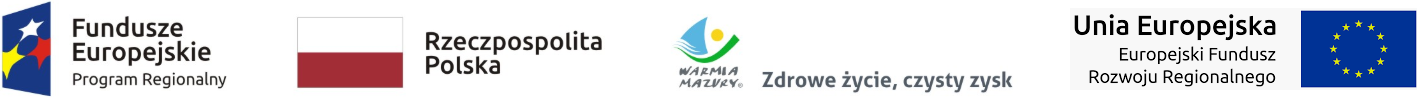 Miejscowość,   dnia  11 sierpnia 2020 roku. I.   WYKONAWCA: Oświadczamy, że Wykonawca którego reprezentujemy jest: (zaznaczyć właściwe X / informacje do danych statystycznych). [  ] małym przedsiębiorcą  (małe przedsiębiorstwo definiuje się jako przedsiębiorstwo, które zatrudnia mniej niż 50 pracowników i którego roczny obrót  lub roczna suma bilansowa nie przekracza  10 mln EUR). [  ]  średnim przedsiębiorcą (średnie przedsiębiorstwo definiuje się jako przedsiębiorstwo, które zatrudnia mniej niż 250 pracowników i którego roczny obrót nie przekracza  50 mln EUR lub roczna suma bilansowa nie przekracza  43 mln EUR). [  ]  dużym przedsiębiorstwem. II   FORMULARZ OFERTOWY - CENOWY. Przystępując do postępowania w sprawie udzielenia zamówienia, oświadczam(y), że akceptuję(my) w całości warunki zawarte w SIWZ, SOPZ, Projekcie Umowy wraz z  modyfikacjami i wyjaśnieniami. Oferuję(my) wykonanie przedmiotu zamówienia zgodnie ze Szczegółowym Opisem Przedmiotu Zamówienia, wymaganiami określonymi w SIWZ i Projekcie Umowy, Zamawiający dopuszcza składanie ofert na poszczególne części. W przypadku nieskładania oferty na daną część prosimy o wpisanie „Nie dotyczy”. Brak wypełnienia rozumiane jako brak złożenia oferty dla danej części. Część 1 - Zadanie 1.  Część 2 - Zadanie 2.  Część 3 - Zadanie 3.  Część 4 - Zadanie 4.  Należy przedstawić oddzielnie dla każdej części Oferty. OFERUJĘ (my). Dla części 1. Oferuję wykonanie zamówienia dla części 1 zgodnie z opisem przedmiotu zamówienia i na warunkach płatności określonych w SIWZ za cenę brutto ................................................ w tym należny podatek VAT, (słownie:) ................................................za cenę netto ................................................, (słownie:) ................................................Podatek vat: …………………………….. zł(słownie:)(Należy wskazać dla każdego składnika oferty, symbolem lub opisem.)Dla części 2. Oferuję wykonanie zamówienia dla części 2 zgodnie z opisem przedmiotu zamówienia i na warunkach płatności określonych w SIWZ za cenę brutto ................................................ w tym należny podatek VAT, (słownie:) ................................................za cenę netto ................................................, (słownie:) ................................................Podatek vat: …………………………….. zł(słownie:)(Należy wskazać dla każdego składnika oferty, symbolem lub opisem.)Dla części 3. Oferuję wykonanie zamówienia dla części 3 zgodnie z opisem przedmiotu zamówienia i na warunkach płatności określonych w SIWZ za cenę brutto ................................................ w tym należny podatek VAT, (słownie:) ................................................za cenę netto ................................................, (słownie:) ................................................Podatek vat: …………………………….. zł(słownie:)(Należy wskazać dla każdego składnika oferty, symbolem lub opisem.)Dla części 4. Oferuję wykonanie zamówienia dla części 4 zgodnie z opisem przedmiotu zamówienia i na warunkach płatności określonych w SIWZ za cenę brutto ................................................ w tym należny podatek VAT, (słownie:) ................................................za cenę netto ................................................, (słownie:) ................................................Podatek vat: …………………………….. zł(słownie:)(Należy wskazać dla każdego składnika oferty, symbolem lub opisem.)OŚWIADCZAM (y), że złożona oferta (zaznaczyć właściwe X lub niewłaściwe wykreślić). [  ]   nie prowadzi  do powstania u Zamawiającego obowiązku podatkowego zgodnie z przepisami o podatku od towarów i usług.  [   ]   prowadzi  do powstania u Zamawiającego obowiązku podatkowego zgodnie z przepisami o podatku od towarów i usług, jednocześnie wskazując nazwę (rodzaj) towaru lub usługi, których dostawa lub świadczenie będzie prowadzić do jego powstania, oraz wskazując ich wartość bez kwoty podatku. (tzw. VAT odwrócony). *).  . OŚWIADCZAM (y), że w ramach realizacji zamówienia oferujemy / nie oferujemy:   [BRAK jednoznacznego określenia spowoduje przyznanie 0  (ZERO) punktów]. (Wypełnić dla poszczególnych części) .Dla części 1. Dla części 2. Dla części 3. Dla części 4. Zaoferowanie terminu dostawy 29 dni i dłuższego, dla części 4, spowoduje odrzucenie Oferty jako niespełniającej minimalnych wymagań Zamawiającego. III   OŚWIADCZENIA. ( W przypadku wykreślania nadmiarowych danych zalecamy zastosowanie przekreślenia czcionki ). OŚWIADCZAM (y), że sposób reprezentacji spółki / konsorcjum dla potrzeb niniejszego zamówienia jest następujący: ......................................................................................................................(wypełniają jedynie wykonawcy składający wspólną ofertę – np. spółki cywilne lub konsorcja).OŚWIADCZAM (y), że wynagrodzenie obejmuje CAŁOŚĆ zamówienia zgodnie z warunkami Umowy, SIWZ, SOPZ oraz przepisami prawa. OŚWIADCZAM (y), że zapoznaliśmy się z SIWZ, SOPZ, Projektem Umowy, nie wnosimy do nich żadnych zastrzeżeń i uznaję się za związanych określonymi w niej postanowieniami i zasadami postępowania. OŚWIADCZAM (y), że uzyskaliśmy wszelkie niezbędne informacje dotyczące realizacji przedmiotu zamówienia oraz przygotowania i złożenia oferty oraz uwzględniliśmy w zaproponowanej cenie ofertowej wszystkie koszty związane z prawidłowym wykonaniem przedmiotu zamówienia; OŚWIADCZAM (y), że uwzględniliśmy zmiany i dodatkowe ustalenia wynikłe w trakcie procedury, stanowiące integralną część specyfikacji Istotnych warunków zamówienia; OŚWIADCZAM (y), że akceptujemy istotne postanowienia umowy zawarte w Projekcie Umowy. OŚWIADCZAM (y), że akceptujemy okresy rękojmi i gwarancji. OŚWIADCZAM (y), że oferowany sprzęt informatyczny i oprogramowanie spełniają wymagania Zamawiającego określone w Szczegółowym Opisie Przedmiotu Zamówienia. OŚWIADCZAM (y), że przedmiot zamówienia wykonamy w terminie wymaganym przez Zamawiającego, wskazanym w Projekcie Umowy. OŚWIADCZAM (y), że udzielamy terminu płatności - do 30 dni  liczonego od daty otrzymania przez Zamawiającego prawidłowo wystawionej faktury VAT wraz z dokumentami rozliczeniowymi; OŚWIADCZAM (y), że uważamy się związani niniejszą ofertą przez okres 30 dni, licząc od terminu składania ofert; OŚWIADCZAM (y), że przedmiot zamówienia wykonamy we własnym zakresie *) / z udziałem podwykonawców *) - podwykonawcom zamierzamy powierzyć wykonanie następujących części zamówienia: 1  *) część zamówienia …… ,   Podwykonawca ……… , 2  *) część zamówienia …… ,   Podwykonawca ……… , OŚWIADCZAM (y), iż *za wyjątkiem dokumentów wymienionych w pkt  19 niżej niniejszego formularza oferty*, oferta nasza oraz wszelkie oświadczenia i zaświadczenia złożone przeze mnie w trakcie niniejszego postępowania są jawne i nie zawierają informacji stanowiących tajemnicę przedsiębiorstwa w rozumieniu przepisów o zwalczaniu nieuczciwej konkurencji. *) OŚWIADCZAM (y), iż tajemnicę przedsiębiorstwa w rozumieniu przepisów o zwalczaniu nieuczciwej konkurencji, które nie mogą być udostępnione innym uczestnikom postępowania stanowią informacje zawarte w następujących dokumentach: OŚWIADCZAM (y), że nie uczestniczmy jako Wykonawca w jakiejkolwiek innej ofercie złożonej w celu udzielenia niniejszego przedmiotu zamówienia. OŚWIADCZAM (y), że złożona oferta została sporządzona samodzielnie, niezależnie od pozostałych uczestników postępowania. OŚWIADCZAM (y), że nie wykonywaliśmy żadnych czynności związanych z przygotowaniem niniejszego postępowania o udzielenie zamówienia publicznego, a w celu sporządzenia oferty nie posługiwaliśmy się osobami uczestniczącymi w dokonaniu tych czynności. OŚWIADCZAM (y), że w przypadku przyznania nam zamówienia, przed podpisaniem umowy zobowiązujemy się do wniesienia wymaganego Zabezpieczenia Należytego Wykonania Umowy  określonego w Projekcie Umowy. OŚWIADCZAM (y), że w  przypadku udzielenia nam zamówienia zobowiązujemy się do zawarcia Umowy w miejscu i terminie wskazanym przez Zamawiającego; OŚWIADCZAM (y), że zapoznaliśmy się z Klauzulą Informacyjną Zamawiającego dotyczącą Ochrony Danych Osobowych oraz, że wypełniliśmy obowiązki informacyjne wymagane przez Rozporządzenie RODO, skierowane do osób fizycznych zaangażowanych w niniejsze postępowanie oraz realizacje przedmiotu zamówienia. Oferta została złożona na ……….. stronach. Do Oferty, formularza ofertowego / cenowego  dołączono następujące dokumenty: *) Pełnomocnictwo (jeśli dotyczy). Inne: (proszę wymienić): ….. . W przypadku dostępności dokumentów lub oświadczeń w formie elektronicznej wskazać możliwość pobrania oraz adres internetowy, dane referencyjne dokumentu: … . Pouczony o odpowiedzialności karnej (m. in. z art. 297 ustawy z dnia 6 czerwca 1997r. Kodeks karny (Dz. U. z 2016r., poz. 1137 ze zm.) o ś w i a d c z a m,  że oferta oraz załączone do niej dokumenty opisują stan prawny i faktyczny aktualny na dzień złożenia oferty. *) W przypadku wykreślania nadmiarowych danych zalecamy zastosowanie przekreślenia czcionki.Zamawiający:  Gmina OstródaPrzedmiot zamówienia: Dostawa sprzętu i usług.do Projektu  pn.:  „Informatyzacja urzędu i wdrożenie nowoczesnych 
e-usług w Gminie Ostróda”. NIP: 741-20-90-157Sygnatura Postępowania: ZP.271.7.2020Nazwa Wykonawcy (pełna nazwa /  firma): Adres Wykonawcy: NIP / PESEL  /  KRS / CEiDG: Imię i Nazwisko: (Pełnomocnik): Nr telefonu: Nr faksu: Adres e-mail: Adres www: Lp.Przedmiot zamówienia z opisem minimalnych wymagań. Ilość.Oferowany model. 12341.Oferowane Parametry.(dla każdego składnika). Cena jednostkowa Netto/ Brutto: ……  Producent: …… Model/Nazwa: …… Wersja: …… Oferuję wymagane Parametry:  TAK / NIE. Oferuję dodatkowe parametry (wymienić): …… Lp.Przedmiot zamówienia z opisem minimalnych wymagań. Ilość.Oferowany model. 12341.Oferowane Parametry.(dla każdego składnika). Cena jednostkowa Netto/ Brutto: ……  Producent: …… Model/Nazwa: …… Wersja: …… Oferuję wymagane Parametry:  TAK / NIE. Oferuję dodatkowe parametry (wymienić): …… Lp.Przedmiot zamówienia z opisem minimalnych wymagań. Ilość.Oferowany model. 12341.Oferowane Parametry.(dla każdego składnika). Cena jednostkowa Netto/brutto: ……  Producent: …… Model/Nazwa: …… Wersja: …… Oferuję wymagane Parametry:  TAK / NIE. Oferuję dodatkowe parametry (wymienić): …… Lp.Przedmiot zamówienia z opisem minimalnych wymagań. Ilość.Oferowany model. 12341.Oferowane Parametry.(dla każdego składnika). Cena jednostkowaNetto/ Brutto: ……  Producent: …… Model/Nazwa: …… Wersja: …… Oferuję wymagane Parametry:  TAK / NIE. Oferuję dodatkowe parametry (wymienić): …… Lp.Nazwa (rodzaj) towaru lub usługi.Wartość bez kwoty podatku.Lp.Punktowany parametr techniczny. Parametry techniczne. Oferuję*.1.D-1 – Zwiększona wydajność Procesorów. *  Tak / Nie *2.D-2 – Funkcjonalna Karta Zarządzalna. *  Tak / Nie *Lp.Punktowany parametr techniczny. Termin Gwarancji. Oferuję*1.D - Dodatkowa Gwarancja. *  Tak / Nie *Lp.Punktowany parametr techniczny. Parametry techniczne / Termin Gwarancji. Oferuję*1.D-1 - Montaż Terminala/Nettop’a na Monitorze. *  Tak / Nie *2.D-2 - Przedłużony termin Gwarancji i Rękojmi. *  Tak / Nie *Lp.Punktowany parametr. Termin Dostawy. Oferuję*1.D – Skrócenie terminu realizacji Zadania. *  Tak / Nie *Lp.Wyszczególnienie dokumentówNr stron/y oferty (od-do)1Dokument 1x - y2Dokument 2xx - yynDokument nxxx - yyyMiejscowośćDatapodpis(y) osób uprawnionych do reprezentacji Wykonawcy;w przypadku oferty wspólnej – podpis Pełnomocnika Wykonawców.